North East School Division 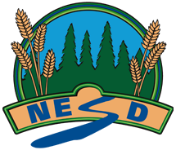 Unpacking Outcomes Interior Design & Decorating 30
Module 23: Accessories (Optional)Unpacking the Outcome Unpacking the Outcome Unpacking the Outcome Examine --> role of decorative and functional accessories Examine --> role of decorative and functional accessories Examine --> role of decorative and functional accessories Outcome (circle the verb and underline the qualifiers) Outcome (circle the verb and underline the qualifiers) Outcome (circle the verb and underline the qualifiers) Examine the role of decorative and functional accessories in decorating residential and commercial spaces.Examine the role of decorative and functional accessories in decorating residential and commercial spaces.Examine the role of decorative and functional accessories in decorating residential and commercial spaces.KNOW UNDERSTAND BE ABLE TO DO Vocabulary:Decorative, functional, collectable, commercial, residential, trend, visual representation, decorative, functional, educationalLighting Types: Ambient (*1) - (e.g., chandeliers, recessed ceiling lights, track lighting)Task (e.g., floor lamp, pendant lights, vanity lights)Accent (e.g., picture lights, can lights).   That decorative accessories contribute to a design scheme and can be educational in nature, as well as aestheticThat wall art, lighting sources, water features, plants, area rugs, blankets, can create interesting and healthy environmentsThat a visual representation of accessories can help solidify a plan for a residential and commercial spacea. Explain how decorative (e.g., wall art, collectables) and functional (e.g., mirrors, clocks) accessories can contribute to the design scheme.b. Examine using educational accessories (e.g., alphabet letters and geometric shapes) in public spaces, such as pediatric hospital units. c. Identify factors to consider when using wall art in interior residential or commercial spaces. d. Explore various types of lighting sources such as ambient (*1) , task (*2) and accent (*3) e. Explore accessories (e.g., water features, plants) that create a healthier environment. f. Research the types, functions and traditional history of area rugs. g. Identify current trends related to accessories (e.g., blankets, books, throws) in commercial and residential spaces. h. Create a visual representation of decorative, functional and educational accessories that can be used in a variety of residential and commercial spaces.ESSENTIAL QUESTIONS ESSENTIAL QUESTIONS ESSENTIAL QUESTIONS How can accessories influence a space?How can a visual help when planning accessories for a space?How do designers create interesting and healthy environments? What do they consider?How can accessories influence a space?How can a visual help when planning accessories for a space?How do designers create interesting and healthy environments? What do they consider?How can accessories influence a space?How can a visual help when planning accessories for a space?How do designers create interesting and healthy environments? What do they consider?